CALCIO A CINQUESOMMARIOSOMMARIO	1COMUNICAZIONI DELLA F.I.G.C.	1COMUNICAZIONI DELLA L.N.D.	1COMUNICAZIONI DELLA DIVISIONE CALCIO A CINQUE	1COMUNICAZIONI DEL COMITATO REGIONALE MARCHE	1COMUNICAZIONI DELLA F.I.G.C.COMUNICAZIONI DELLA L.N.D.C.U. n. 139 del 21.09.2023 L.N.D.Si pubblica in allegato il CU n. 96/A della F.I.G.C. inerente la nomina dei Coordinatori Federali Regionali per il Settore Giovanile e ScolasticoCOMUNICAZIONI DELLA DIVISIONE CALCIO A CINQUECOMUNICAZIONI DEL COMITATO REGIONALE MARCHEPer tutte le comunicazioni con la Segreteria del Calcio a Cinque - richieste di variazione gara comprese - è attiva la casella e-mail c5marche@lnd.it; si raccomandano le Società di utilizzare la casella e-mail comunicata all'atto dell'iscrizione per ogni tipo di comunicazione verso il Comitato Regionale Marche. SPOSTAMENTO GARENon saranno rinviate gare a data da destinarsi. Tutte le variazioni che non rispettano la consecutio temporum data dal calendario ufficiale non saranno prese in considerazione. (es. non può essere accordato lo spostamento della quarta giornata di campionato prima della terza o dopo la quinta).Le variazione dovranno pervenire alla Segreteria del Calcio a Cinque esclusivamente tramite mail (c5marche@lnd.it) con tutta la documentazione necessaria, compreso l’assenso della squadra avversaria, inderogabilmente  entro le ore 23:59 del martedì antecedente la gara o entro le 72 ore in caso di turno infrasettimanale.Per il cambio del campo di giuoco e la variazione di inizio gara che non supera i 30 minuti non è necessaria la dichiarazione di consenso della squadra avversaria.ANNULLAMENTO CARTA ASS.VA PICCOLI AMICI – PRIMI CALCIVista la richiesta avnazate, si procede all’annullamento della “Carta Assicurativa” Piccoli Amici – Primi Calci del sottoindicato giovane calciatore:ZAZZETTA MASSIMILIANO		nato 21.04.2015 	POL.D. RAGNOLANOTIZIE SU ATTIVITA’ AGONISTICACOPPA ITALIA CALCIO A 5SQUADRE QUALIFICATE PRIMO TURNORAGGRUPPAMENTO NORDPIEVE D’ICO CALCIO A 5ACLI MANTOVANI CALCIO A 5NUOVA OTTRANO 98 CASTELBELLINO CALCIO A 5VILLA CECCOLINI CALCIOREAL FABRIANOCHIARAVALLE FUTSALFUTSAL CASTELFIDARDOLUCREZIA CALCIO A 5RAGGRUPPAMENTO SUDGAGLIOLE F.C.REAL EAGLES VIRTUS PAGLIAFUTSAL CAMPIGLIONEAVENALESAMBENEDETTESE CALCIO A 5CALCETTO CASTRUM LAURIFERMANA FUTSAL 2022ACLI VILLA MUSONECSI STELLA A.S.D.SORTEGGIO SEDICESIMI DI FINALEConsiderato che la gara di andata dei Sedicesimi di Finale è prevista per il 3 ottobre p.v., il sorteggio per determinare gli accoppiamenti sarà effettuato alle ore 18:55 di oggi, Martedì  26 settembre 2023, mediante riunione on line.Si comunica che la riunione sarà di brevissima durata, pertanto si raccomanda la massima puntualità.La riunione sarà effettuata attraverso la piattaforma CISCO WEBEX.Il link per partecipare alla riunione sarà comunicato alle Società interessate mediante e-mail da parte del CED della Lega Nazionale Dilettanti.Si invitano pertanto le società interessate a scaricare sui propri dispositivi detta piattaforma.SEDICESIMI DI FINALEGara di Andata 03 Ottobre 2023 – Gara di Ritorno 17 Ottobre 2023I Sedicesimi di Finale prevedono la disputa di n° 16 gare (andata/ritorno).Le 32 squadre (14 di Serie C1 qualificate d’ufficio e 18 di Serie C2 vincitrici del primo turno) saranno suddivise in n° 2 raggruppamenti da 16 squadre ciascuno (nord e sud).Gli accoppiamenti saranno effettuati mediante sorteggio ed andranno a comporre il tabellone definitivo della Coppa Italia Calcio a Cinque Serie C.Nei Sedicesimi di Finale non si potranno incontrare le squadre di Serie C1.Risulterà qualificata la squadra che nelle due partite di andata e ritorno, avrà ottenuto il miglior punteggio, ovvero, a parità di punteggio, la squadra che avrà la miglior differenza reti.Persistendo ancora la parità, si disputeranno due tempi supplementari di 5 minuti ciascuno. Se anche al termine dei tempi supplementari si verificasse la situazione di parità si procederà all’effettuazione dei tiri di rigore secondo modalità previste dalle vigenti norme federali.RISULTATIRISULTATI UFFICIALI GARE DEL 22/09/2023Si trascrivono qui di seguito i risultati ufficiali delle gare disputateGIUDICE SPORTIVOIl Giudice Sportivo Avv. Agnese Lazzaretti, con l'assistenza del segretario Angelo Castellana, nella seduta del 26/09/2023, ha adottato le decisioni che di seguito integralmente si riportano:GARE DEL 21/ 9/2023 PROVVEDIMENTI DISCIPLINARI In base alle risultanze degli atti ufficiali sono state deliberate le seguenti sanzioni disciplinari. CALCIATORI NON ESPULSI SQUALIFICA PER UNA GARA EFFETTIVA PER RECIDIVITA' IN AMMONIZIONE (II INFR) GARE DEL 22/ 9/2023 PROVVEDIMENTI DISCIPLINARI In base alle risultanze degli atti ufficiali sono state deliberate le seguenti sanzioni disciplinari. DIRIGENTI INIBIZIONE A SVOLGERE OGNI ATTIVITA' FINO AL 10/10/2023 Per comportamento non regolamentare. Allontanato. Per comportamento non regolamentare. Allontanato. Per comportamento non regolamentare. Allontanato INIBIZIONE A SVOLGERE OGNI ATTIVITA' FINO AL 3/10/2023 Per proteste nei confronti dell'arbitro. Allontanato. I AMMONIZIONE DIFFIDA ALLENATORI I AMMONIZIONE DIFFIDA CALCIATORI ESPULSI SQUALIFICA PER DUE GARE EFFETTIVE CALCIATORI NON ESPULSI SQUALIFICA PER UNA GARA EFFETTIVA PER RECIDIVITA' IN AMMONIZIONE (II INFR) I AMMONIZIONE DIFFIDA GARE DEL 23/ 9/2023 PROVVEDIMENTI DISCIPLINARI In base alle risultanze degli atti ufficiali sono state deliberate le seguenti sanzioni disciplinari. CALCIATORI ESPULSI SQUALIFICA PER UNA GARA EFFETTIVA CALCIATORI NON ESPULSI I AMMONIZIONE DIFFIDA F.to IL SEGRETARIO                                   F.to IL GIUDICE SPORTIVO                         Angelo Castellana        	                                Agnese LazzarettiCOPPA MARCHE CALCIO 5 serie DRISULTATIRISULTATI UFFICIALI GARE DEL 22/09/2023Si trascrivono qui di seguito i risultati ufficiali delle gare disputateGIUDICE SPORTIVOIl Giudice Sportivo Avv. Agnese Lazzaretti, con l'assistenza del segretario Angelo Castellana, nella seduta del 26/09/2023, ha adottato le decisioni che di seguito integralmente si riportano:GARE DEL 22/ 9/2023 PREANNUNCIO DI RECLAMO gara del 22/ 9/2023 ACQUALAGNA CALCIO C 5 - GIOVANI SANT IPPOLITO 
Preso atto del preannuncio di ricorso da parte della Societa' ANR GIOVANI SANT IPPOLITO ai sensi dell'art.67 del C.G.S. si riserva decisioni di merito. Nel relativo paragrafo, di seguito, si riportano i provvedimenti disciplinari assunti a carico di tesserati per quanto in atti. 
gara del 22/ 9/2023 URBANIA CALCIO - VALMISA FUTSAL A.S.D. 
Preso atto del preannuncio di ricorso da parte della Societa' A.S.D.URBANIA CALCIO ai sensi dell'art.67 del C.G.S. si riserva decisioni di merito. Nel relativo paragrafo, di seguito, si riportano i provvedimenti disciplinari assunti a carico di tesserati per quanto in atti. DECISIONI DEL GIUDICE SPORTIVO gara del 22/ 9/2023 ACQUALAGNA CALCIO C 5 - GIOVANI SANT IPPOLITO 
In data 23 /09/2023alle ore 13:36 la società Asd Giovani s. Ippolito ha inviato preannuncio di ricorso e successivamente in data 25/09/2023 alle ore 16:07 presentato ricorso a mezzo del quale sostiene la irregolarità dello svolgimento della gara di Coppa Marche di calcio a 5 Serie D disputata il 22/09/23 contro la società Asd Acqualagna calcio C5 in quanto, nel corso della medesima, la società avversaria avrebbe utilizzato il calciatore TORRI ANDREA (12.01.2000) in posizione irregolare. In realtà, visto il COMUNICATO UFFICIALE della FIGC N. 76/A del 21/08/2023 riguardante l' ABBREVIAZIONE DEI TERMINI PROCEDURALI DINANZI AGLI ORGANI DI GIUSTIZIA SPORTIVA PER LE GARE DELLE FASI REGIONALI DI COPPA ITALIA, DI COPPA REGIONE E COPPA PROVINCIA ORGANIZZATE DAI COMITATI REGIONALI DELLA LEGA NAZIONALE DILETTANTI (stagione sportiva 2023/2024) ai sensi del quale: -il termine per presentare il preannuncio di ricorso, unitamente al contributo e al contestuale invio alla controparte di copia della dichiarazione di preannuncio di reclamo, è fissato entro le ore 12.00 del giorno successivo allo svolgimento della gara; - il termine entro cui deve essere depositato il ricorso presso la segreteria del Giudice Sportivo e trasmesso, ad opera del ricorrente, alla controparte è fissato alle ore 18.00 del giorno successivo a quello in cui si è svolta la gara; Si decide- Di dichiarare inammissibile il ricorso; - Di omologare il risultato maturato sul campo di Acqualagna Calcio C 5 – Giovani Sant’Ippolito 5-3;- Di introitare la relativa tassa. 
gara del 22/ 9/2023 URBANIA CALCIO - VALMISA FUTSAL A.S.D. 
- Dato atto che con Pec del 25/09/23 la società Asd Urbania Calcio ha regolarmente presentato ricorso a mezzo del quale sostiene la irregolarità dello svolgimento della gara disputata il 22/09/23 contro la società Asd Valmisa Futsal in quanto, nel corso della medesima, la società avversaria avrebbe utilizzato il calciatore Liberati Lorenzo (nato il 02/01/1999) in posizione irregolare in quanto svincolato. In realtà, esperiti i dovuti accertamenti, risulta non corrispondere al vero quanto sostenuto dalla società Urbania dal momento che il sig. Liberati risulta regolarmente tesserato dal 19/9/23 con la Asd Valmisa. PQM Si decide- Di respingere il ricorso come sopra proposto e di introitare il relativo contributo;- Di omologare il risultato maturato sul campo di Urbania Calcio – Valmisa Futsal A.S.D. 1-4.PROVVEDIMENTI DISCIPLINARI In base alle risultanze degli atti ufficiali sono state deliberate le seguenti sanzioni disciplinari. CALCIATORI ESPULSI SQUALIFICA PER UNA GARA EFFETTIVA CALCIATORI NON ESPULSI I AMMONIZIONE DIFFIDA F.to IL SEGRETARIO                                   F.to IL GIUDICE SPORTIVO                         Angelo Castellana        	                                Agnese LazzarettiCOPPA MARCHE UNDER17 CALCIO A5VARIAZIONI AL PROGRAMMA GAREGIRONE C*     *     *Il versamento delle somme relative alle ammende comminate con il presente Comunicato Ufficiale deve essere effettuato entro il 09 ottobre 2023 a favore di questo Comitato Regionale mediante bonifico bancario da versare alle seguenti coordinate: BNL – ANCONABeneficiario: 	Comitato Regionale Marche F.I.G.C. – L.N.D.IBAN: 		IT 81 E 01005 02600 0000 0000 8868Eventuali reclami con richieste di copia dei documenti ufficiali avverso le decisioni assunte con il presente Comunicato dovranno essere presentati, ai sensi dell’art. 76 C.G.S., alla:F.I.G.C. – Corte Sportiva di Appello TerritorialeVia Schiavoni, snc – 60131 ANCONA (AN)PEC: marche@pec.figcmarche.itIl pagamento del contributo di reclamo dovrà essere effettuato: - Tramite Addebito su Conto Campionato - Tramite Assegno Circolare Non Trasferibile intestato al Comitato Regionale Marche F.I.G.C. – L.N.D. - Tramite Bonifico Bancario IBAN FIGC: I IT 81 E 01005 02600 0000 0000 8868*     *     *ORARIO UFFICIL’orario di apertura degli uffici del Comitato Regionale Marche è il seguente:E’ comunque attivo durante i suddetti orari, salvo assenza degli addetti, anche il servizio telefonico ai seguenti numeri:Ufficio Segreteria		071/28560404Ufficio Amministrazione	071/28560322 Ufficio Tesseramento 	071/28560408 Ufficio Emissione Tessere	071/28560401Pubblicato in Ancona ed affisso all’albo del Comitato Regionale Marche il 26/09/2023.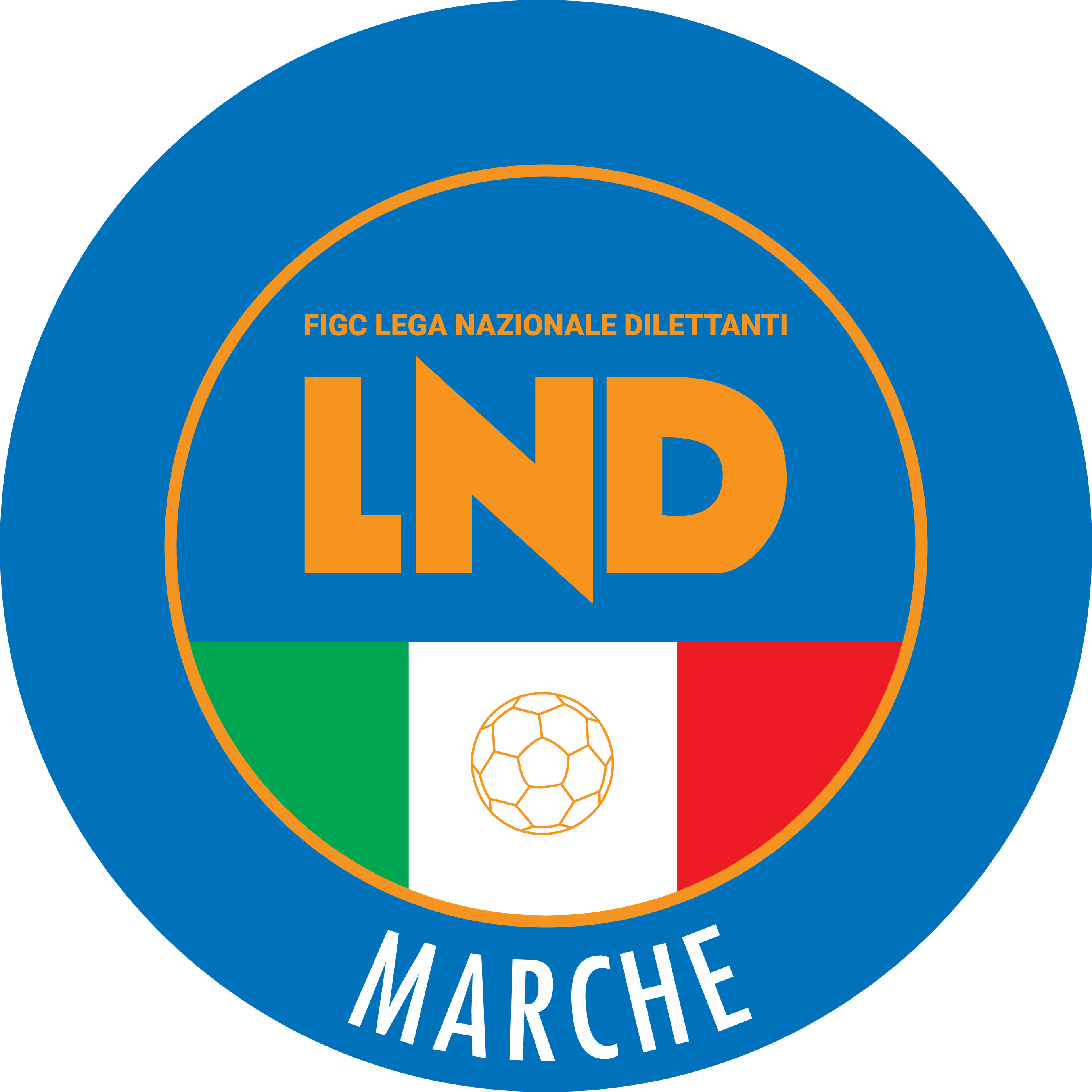 Federazione Italiana Giuoco CalcioLega Nazionale DilettantiCOMITATO REGIONALE MARCHEVia Schiavoni, snc - 60131 ANCONACENTRALINO: 071 285601 - FAX: 071 28560403sito internet: marche.lnd.ite-mail: c5marche@lnd.itpec: c5marche@pec.figcmarche.itTelegram: https://t.me/lndmarchec5Stagione Sportiva 2023/2024Comunicato Ufficiale N° 17 del 26/09/2023Stagione Sportiva 2023/2024Comunicato Ufficiale N° 17 del 26/09/2023GIACONI TOMAS(OSIMO FIVE) DELLA POSTA VINCENZO(ASCOLI CALCIO A 5) CUDINI MILO(FERMANA FUTSAL 2022) MARZIALI ANDREA(FERMANA FUTSAL 2022) PIATANESI PAOLO(GAGLIOLE F.C.) MARZIALI ANDREA(FERMANA FUTSAL 2022) FERRARESI EMANUELE(ACLI MANTOVANI CALCIO A 5) POMPEI GIANLUIGI JUNIO(REAL EAGLES VIRTUS PAGLIA) CIMINARI CLAUDIO(ACLI AUDAX MONTECOSARO C5) IACONI MIRKO(ASCOLI CALCIO A 5) MANDOLESI OMAR(FUTSAL CAMPIGLIONE) RAGAINI TOMMASO(LUCREZIA CALCIO A 5) VAGNINI DIEGO(VILLA CECCOLINI CALCIO) CAVALLINI TOMMASO(ACLI MANTOVANI CALCIO A 5) GIGANTE NICOLAS(ACLI MANTOVANI CALCIO A 5) HADDOUCHI EL FOUNT MOHAMED(ACLI VILLA MUSONE) TRIONE ALAN NAHUEL(ACLI VILLA MUSONE) DI TOMMASO GIOVANNI(AMICI DEL CENTROSOCIO SP.) GARBATINI MASSIMILIANO(AMICI DEL CENTROSOCIO SP.) WOOD MICHAEL(AVIS ARCEVIA 1964) SONNI NICOLO(CITTA DI OSTRA) DI CONCETTO PARIDE(CSI STELLA A.S.D.) DI GIROLAMO LORENZO(CSI STELLA A.S.D.) SUAREZ PERERA AARON(FERMANA FUTSAL 2022) BAIOCCO ETTORE(FIGHT BULLS CORRIDONIA) OCCHIUZZO JOSE JEREMIAS(GAGLIOLE F.C.) BERARDI LUCA(LUCREZIA CALCIO A 5) DELLASANTA MATTEO(LUCREZIA CALCIO A 5) BRUNO SIMONE(REAL EAGLES VIRTUS PAGLIA) CASTELLI ANDREA(SAMBENEDETTESE CALCIO A 5) LANTERMO DIEGO(U.MANDOLESI CALCIO) MURTEZI ADRIAN(U.MANDOLESI CALCIO) BRASILI ALESSANDRO(VERBENA C5 ANCONA) BALDELLI THOMAS(VILLA CECCOLINI CALCIO) MARCHIONNI LUCA(VILLA CECCOLINI CALCIO) MARUSIC DENIS(VILLA CECCOLINI CALCIO) CHIAPPORI STEFANO(CARISSIMI 2016) DISARNO EMILIANO(CARISSIMI 2016) CESCA CRISTIAN(CALCETTO CASTRUM LAURI) DISARNO EMILIANO(CARISSIMI 2016) PALAZZI FEDERICO(CARISSIMI 2016) CHIAPPA NICHOLAS(CASTELBELLINO CALCIO A 5) SILMI HAMZA(ROCCAFLUVIONE) DI GENNARO NICOLA(GIOVANI SANT IPPOLITO) FINI DANIELE(ACQUALAGNA CALCIO C 5) MENSA GIACOMO(ACQUALAGNA CALCIO C 5) RADI RICCARDO(GIOVANI SANT IPPOLITO) SENSI SEBASTIANO(URBANIA CALCIO) CAPOMAGI VITTORIO ALBERT(VALMISA FUTSAL A.S.D.) FIORDELMONDO DENIS(VALMISA FUTSAL A.S.D.) Data GaraN° Gior.Squadra 1Squadra 2Data Orig.Ora Var.Ora Orig.Impianto28/09/20231 AOSIMO FIVECALCIO A 5 CORINALDO26/09/202318:00GIORNOMATTINOPOMERIGGIOLunedìChiuso15.00 – 17.00Martedì10.00 – 12.00ChiusoMercoledìChiusoChiusoGiovedì10,00 – 12.00 ChiusoVenerdìChiusoChiusoIl Responsabile Regionale Calcio a Cinque(Marco Capretti)Il Presidente(Ivo Panichi)